NAME 	____________________________________  	INDEX NO.		_______________SCHOOL 	____________________________________	SIGNATURE 		_______________									DATE 			_______________231/3BIOLOGYPaper 3(PRACTICAL)TIME: 1¾ HOURSFORM 4INSTRUCTIONS TO CANDIDATESWrite your name, school and index number in the spaces provided above. Write the date of examination and sign in the spaces provided above. You are required to spend the first 15 minutes of the 1¾ allowed for this paper reading the whole paper carefully before commencing your work. Answer all the questions in spaces provided. Additional pages must not be inserted.Candidates may be penalized for recording irrelevant information and for incorrect spellings especially of technical terms.This paper consists of 6 printed pages.Candidates should check to ensure that all pages are printed as indicated and no questions are missing.FOR OFFICIAL USE ONLYYou are provided with substances labelled M, N, Q, X, Y and Z. Q is a food substance, while M is 10% sodium hydroxide, N is 1% copper (II) sulphate, X is dilute hydrochloric acid, Y is dilute sodium hydrogen carbonate and Z is Benedict’s solution.	Carry out food tests to determine the food substances present in Q.				(10 marks)You are provided with specimen labelled M and N, examine them.Identify the specimens and in each case give two reasons for your answer.Specimen M											(1 mark)	___________________________________________________________________________________	Reasons 												(2 marks)	_________________________________________________________________________________________________________________________________________________________________________________________________________________________________________________________Specimen N											(1 mark)	___________________________________________________________________________________	Reasons 												(2 marks)	_________________________________________________________________________________________________________________________________________________________________________________________________________________________________________________________State three ways in which specimen N is adapted to its functions. 				(3 marks)	_________________________________________________________________________________________________________________________________________________________________________________________________________________________________________________________State four differences between specimen M and N.						(4 marks)Draw and label the anterior view of the specimen N.						(3 marks)Below are photographs labelled I, II, III, IV, VI and .Examine them and answer the questions that follow.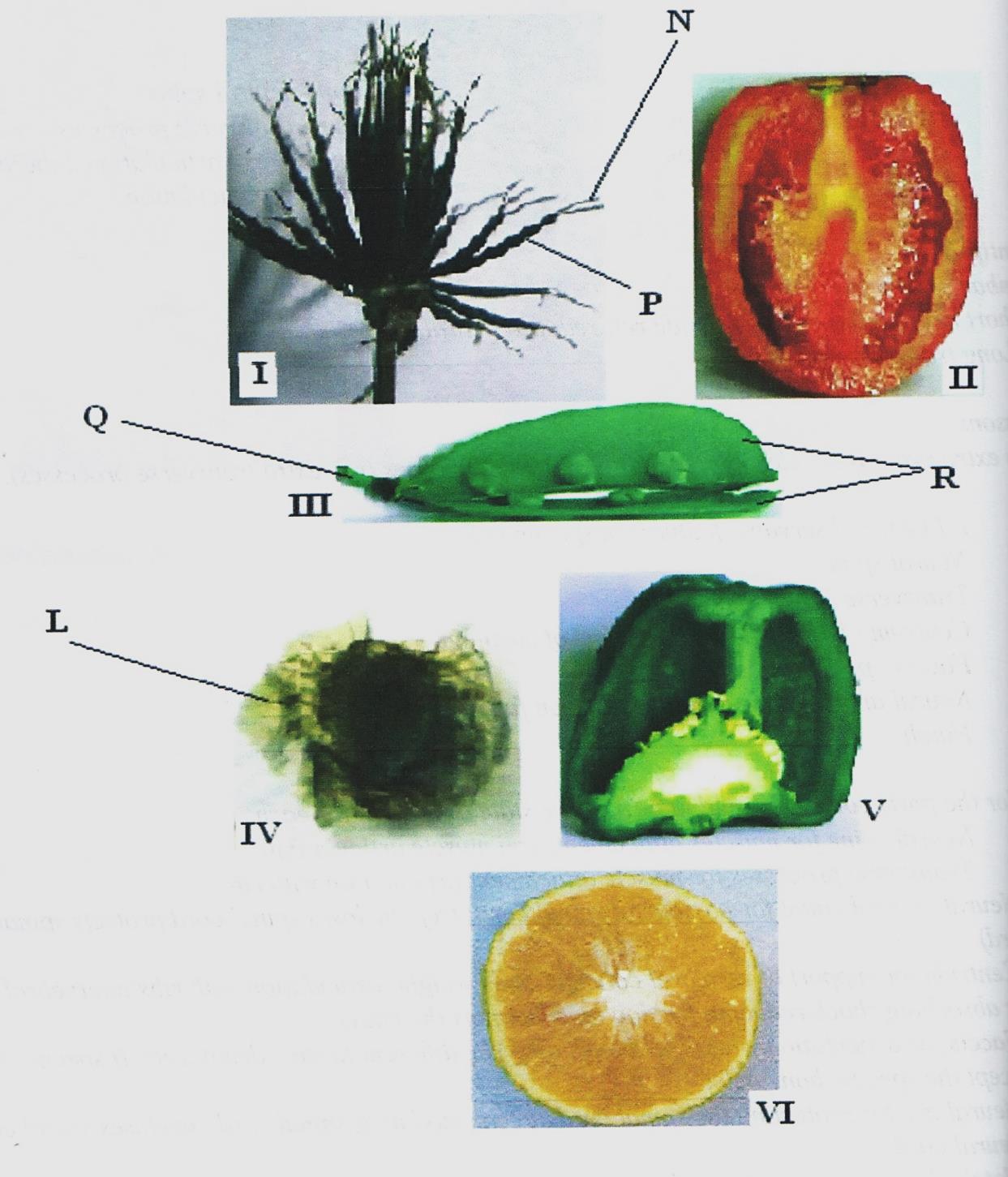 With reasons determine the modes of dispersal for the fruits labelled I, III and IV.		(6 marks)	I	Mode of dispersal 	_______________________________________________________________	Reasons				_______________________________________________________________						_______________________________________________________________	III	Mode of dispersal 	_______________________________________________________________	Reasons				_______________________________________________________________						_______________________________________________________________	IV	Mode of dispersal 	_______________________________________________________________	Reasons				_______________________________________________________________						_______________________________________________________________State the type of placentation in III, V and VI.							(3 marks)III		____________________________________________________________________________V		____________________________________________________________________________VI		____________________________________________________________________________Name the parts labelled: 										(3 marks)N		____________________________________________________________________________	P		____________________________________________________________________________	Q		____________________________________________________________________________What is the function of the part labelled L?							(1 mark)	______________________________________________________________________________________________________________________________________________________________________How is the part labelled R adapted to its function?						(1 mark)	______________________________________________________________________________________________________________________________________________________________________QUESTIONMAXIMUM SCORECANDIDATE’S SCORE110216314TOTAL SCORE40Food substanceProcedureObservationsConclusionNM